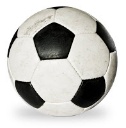  INFORMACIÓN IMPORTANTE: INICIAMOS TORNEO CLAUSURA EL LUNES 13 DE AGOSTO – CIERRE DE INSCRIPCIÓN 8 DE AGOSTO              VIERNESSABADO Se recuerda a todo los equipos que clasifiquen para la etapa campeonato, de los días viernes, sábados y lunes; se disputara los mismos días en forma alternada. Por tal motivo se solicita tener en cuenta la organización del equipo para jugar cada uno de los partidosRESULTADOS DE PROGRAMACIÓNSABADO VIERNESVIERNESSABADO VIERNESSABADO LUNESDelegados no habrá programación para los días 25 y 26 de mayoVIERNESSABADO LUNESLUNESVIERNESSABADO LUNESVIERNESSABADO LUNESVIERNESSABADO LUNESVIERNESSABADO VIERNESSABADO LUNESSE RECUERDA A TODO LOS EQUIPOS LOS SIGUIENTE:Acreditación de los jugadores con DNI o carnet universitario.a. - Tolerancia: para la iniciación de los partidos se admite una tolerancia de quince (15) minutos a partir de la hora oficial fijada. Cumplido dicho plazo, él o los equipos perderán los puntos en disputa. Se consignará el marcador 4 (cuatro) a 0 (cero) a favor del equipo que se presentó.b – Solo se podrán re-programar aquellos encuentros que sean avisados por el delegado deportivo a través de CORREO ELECTRONICO hasta el día miércoles previo a la competencia, hasta las 12:00 hs.  c - El equipo que no se presente a UN partido programado, quedará automáticamente EXCLUIDO del Torneo.d. Se jugaran dos (2) tiempos de veinticinco (25) minutos cada uno, a reloj corrido con diez (10) minutos de descanso entre 1er. y 2do. período.e-  El costo del arbitraje será de $250.El equipo deberá jugar con camisetas de un mismo color, salvo el arquero y medias largasVIERNES   -   CUARTOSVIERNES   -   CUARTOSVIERNES   -   CUARTOSVIERNES   -   CUARTOSVIERNES   -   CUARTOSFechaHoraRes.ENCUENTRORes.27 de JULIO14:30FIRPO        vs.     PAPO DONALS27 de JULIO--------------------------------------------------------------------------------------------------------------------------SABADO   SABADO   SABADO   SABADO   SABADO   FechaHoraRes.ENCUENTRORes.28   de JULIO14;00PAPO DONALS        vs.      FIRPO28   de JULIO-------------------------------------------------------------------------------------------------------------------------------------LUNES     -    SEMILUNES     -    SEMILUNES     -    SEMILUNES     -    SEMILUNES     -    SEMIFechaHoraRes.ENCUENTRORes.02 de JULIO21:0004FIRPO   vs.   TOKI TOKI  0202 de JULIO--------------------------------------------------------------------------------------------------------SABADO   - SEMISABADO   - SEMISABADO   - SEMISABADO   - SEMISABADO   - SEMIFechaHoraRes.ENCUENTRORes.30   de JUNIO16;0006PAPO DONALS        vs.      VAMOS MANAOS0530   de JUNIO--------------------------------------------------------------------------------------------------------VIERNES   -   CUARTOSVIERNES   -   CUARTOSVIERNES   -   CUARTOSVIERNES   -   CUARTOSVIERNES   -   CUARTOSFechaHoraRes.ENCUENTRORes.29 de JUNIO14:0001IUSP        vs.     PAPO DONALS0229 de JUNIO14:0005VAMOS MANAOS    vs.     GUARDA LA GAMBA0129 de JUNIO15.0006TOKI TOKI       vs.        BERNA F.C.0529 de JUNIO15.0010FIRPO   vs.    LE CORBU0129 de JUNIO-----------------SEMIFINALES DE PROGRAMARÁN EL DIA VIERNES 29/06-------------VIERNES  VIERNES  VIERNES  VIERNES  VIERNES  FechaHoraRes.ENCUENTRORes.22 de JUNIO14:3009FIRPO     vs.      CONTADORES F.C.0222 de JUNIO14:3006BERNA F.C.     vs.     CS ECONÓMICAS0322 de JUNIO15.3004CLUB ATLETICO NARANJA vs.   VAMOS MANAOS0822 de JUNIO15.3005GUARDA LA GAMBA   vs.   CHANDON0322 de JUNIO-------------------------------------------------------------------------------------------------------------------------------SABADO   SABADO   SABADO   SABADO   SABADO   FechaHoraRes.ENCUENTRORes.23   de JUNIO13;0004IUSP        vs..    CS. AGRARIAS0023   de JUNIO13:0000UM F.C.        vs.    PAPO DONALS0323   de JUNIO14:0001EQUIPITU     vs.     TOKI TOKI0423   de JUNIO14:0008LE CORBU     vs.    CUAL PINTA02VIERNES  EQUIPOS QUE PASAN DIRECTAMENTE A LA ETAPA CAMPEONATO:  CUAL PINTA, FIRPO Y CLUB ATLETICO NARANJAVIERNES  EQUIPOS QUE PASAN DIRECTAMENTE A LA ETAPA CAMPEONATO:  CUAL PINTA, FIRPO Y CLUB ATLETICO NARANJAVIERNES  EQUIPOS QUE PASAN DIRECTAMENTE A LA ETAPA CAMPEONATO:  CUAL PINTA, FIRPO Y CLUB ATLETICO NARANJAVIERNES  EQUIPOS QUE PASAN DIRECTAMENTE A LA ETAPA CAMPEONATO:  CUAL PINTA, FIRPO Y CLUB ATLETICO NARANJAVIERNES  EQUIPOS QUE PASAN DIRECTAMENTE A LA ETAPA CAMPEONATO:  CUAL PINTA, FIRPO Y CLUB ATLETICO NARANJAFechaHoraRes.ENCUENTRORes.15 de JUNIO14:3003                CLUB  CS. AGRARIAS        vs.     WEIBER0015 de JUNIO14:30NP                                    EL REJUNTE    vs.     CS. ECONOMICAS 0415 de JUNIO15.3002                          ESTETOSCOPIO       vs.        GUARDA LA GAMBA1415 de JUNIO15.3001                             CACHIVACHES     vs.   CONTADORES0315 de JUNIO-------------------------------------------------------------------------------------------------------------------------------SABADO   EQUIPOS QUE PASAN DIRECTAMENTE A LA ETAPA CAMPEONATO:   EQUIPITU, BERNA , IUSP , VAMOS MANAOS , PAPO DONALSSABADO   EQUIPOS QUE PASAN DIRECTAMENTE A LA ETAPA CAMPEONATO:   EQUIPITU, BERNA , IUSP , VAMOS MANAOS , PAPO DONALSSABADO   EQUIPOS QUE PASAN DIRECTAMENTE A LA ETAPA CAMPEONATO:   EQUIPITU, BERNA , IUSP , VAMOS MANAOS , PAPO DONALSSABADO   EQUIPOS QUE PASAN DIRECTAMENTE A LA ETAPA CAMPEONATO:   EQUIPITU, BERNA , IUSP , VAMOS MANAOS , PAPO DONALSSABADO   EQUIPOS QUE PASAN DIRECTAMENTE A LA ETAPA CAMPEONATO:   EQUIPITU, BERNA , IUSP , VAMOS MANAOS , PAPO DONALSFechaHoraRes.ENCUENTRORes.16 de JUNIO16 de JUNIOPOR RAZONES DEL  PARTIDO DE ARGENTINA, Y AL NO PODER CONTAR CON ALGUNOS EQUIPOS SE JUGARÁ EL DIAS VIERNES 15/06/18   SEGÚN  PROGRAMACIÓN16 de JUNIOLUNES     EQUIPOS QUE PASAN DIRECTAMENTE A LA ETAPA CAMPEONATO:  UM F.C.  LUNES     EQUIPOS QUE PASAN DIRECTAMENTE A LA ETAPA CAMPEONATO:  UM F.C.  LUNES     EQUIPOS QUE PASAN DIRECTAMENTE A LA ETAPA CAMPEONATO:  UM F.C.  LUNES     EQUIPOS QUE PASAN DIRECTAMENTE A LA ETAPA CAMPEONATO:  UM F.C.  LUNES     EQUIPOS QUE PASAN DIRECTAMENTE A LA ETAPA CAMPEONATO:  UM F.C.  FechaHoraRes.ENCUENTRORes.18 de JUNIO21:0001PELUCA SAPE   vs.   TOKI TOKI  0618 de JUNIO21:0006CHANDON  vs.     ESPARTANO0218 de JUNIO22:0004LE    CORBU        vs.     CRUZADOS02VIERNES  Libre:   ITU VIERNES  Libre:   ITU VIERNES  Libre:   ITU VIERNES  Libre:   ITU VIERNES  Libre:   ITU FechaHoraRes.ENCUENTRORes.01 de JUNIO14:3005FIRPO        vs.     CS. ECONOMICAS0301 de JUNIO14:3003                                    EL REJUNTE    vs.      CUAL   PINTA0801 de JUNIO15:30NPPRE  MAGUI    vs.     CLUB  CS. AGRARIAS0401 de JUNIO15:3004                      CLUB ATL. NARANJA    vs.    VEPORINPSABADO   libre:                     EQUIPITU – ESTETOSCOPIO – IUSP – VAMOS MANAOS – PAPO DONALSSABADO   libre:                     EQUIPITU – ESTETOSCOPIO – IUSP – VAMOS MANAOS – PAPO DONALSSABADO   libre:                     EQUIPITU – ESTETOSCOPIO – IUSP – VAMOS MANAOS – PAPO DONALSSABADO   libre:                     EQUIPITU – ESTETOSCOPIO – IUSP – VAMOS MANAOS – PAPO DONALSSABADO   libre:                     EQUIPITU – ESTETOSCOPIO – IUSP – VAMOS MANAOS – PAPO DONALSFechaHoraRes.ENCUENTRORes.02 de JUNIO13:0005CONTADORES       vs.        GUARDA LA GAMBA0302 de JUNIO13:0002LE    CORBU        vs.       BERNA   F.C.0602 de JUNIO14:0001CACHIVACHES     vs.    CRUZADOS07LUNES          Libre: TOKI TOKI  - CHANDONLUNES          Libre: TOKI TOKI  - CHANDONLUNES          Libre: TOKI TOKI  - CHANDONLUNES          Libre: TOKI TOKI  - CHANDONLUNES          Libre: TOKI TOKI  - CHANDONFechaHoraRes.ENCUENTRORes.04 de JINIO21:3003PELUCA SAPE   vs.   UM F.C.0304 de JINIO21:30NPLA NARANJA MECÁNICA   vs.     ESPARTANO   04LUNES          Libre:  LA NARANJA MECÁNICA  -  ESPARTANOLUNES          Libre:  LA NARANJA MECÁNICA  -  ESPARTANOLUNES          Libre:  LA NARANJA MECÁNICA  -  ESPARTANOLUNES          Libre:  LA NARANJA MECÁNICA  -  ESPARTANOLUNES          Libre:  LA NARANJA MECÁNICA  -  ESPARTANOFechaHoraRes.ENCUENTRORes.28 de MAYO21:3008TOKI TOKI     vs.     PELUCA SAPE0128 de MAYO21:3002CHANDON      vs.      UM F.C.06VIERNES  Libre:   CLUB AT. NARANJA  -  Cs. ECONÓMICAS – CUAL PINTAVIERNES  Libre:   CLUB AT. NARANJA  -  Cs. ECONÓMICAS – CUAL PINTAVIERNES  Libre:   CLUB AT. NARANJA  -  Cs. ECONÓMICAS – CUAL PINTAVIERNES  Libre:   CLUB AT. NARANJA  -  Cs. ECONÓMICAS – CUAL PINTAVIERNES  Libre:   CLUB AT. NARANJA  -  Cs. ECONÓMICAS – CUAL PINTAFechaHoraRes.ENCUENTRORes.18 de MAYO14:3004FIRPO       vs.    REAL CÓLICOS0018 de MAYO14:3005ITU F.C.      vs.     WEIBER    0618 de MAYO15:3004VEPORI       vs.      CLUB ATLETICO AGRARIAS0618 de MAYO15:3004EL REJUNTE    vs.   PRE MAGUI F.C.00SABADO   libre: SABADO   libre: SABADO   libre: SABADO   libre: SABADO   libre: FechaHoraRes.ENCUENTRORes.19 de MAYO13:0010IUSP      vs.  LE CORBU    0419 de MAYO13:00REPGUARDA LA GAMBA    vs.    CONTADORESREP19 de MAYO14:0004CACHIBACHE     vs.    PORTAMINAS0019 de MAYO14:0001PAPO DONALS       vs.     EQUIPITU0219 de MAYO15:0005BERNA F.C     vs.    VAMOS MANAOS0619 de MAYO15:0006CRUZADOS     vs.   ESTETOSCOPIO05LUNES          Libre: LUNES          Libre: LUNES          Libre: LUNES          Libre: LUNES          Libre: FechaHoraRes.ENCUENTRORes.21 de MAYO21:0007TOKI TOKI     vs.     UM F.C0721 de MAYO21:00NP 00LA NARANJA MECÁNICA  vs.   CHANDON0421 de MAYO22:0004PELUCA SAPE      vs.      LA RENOLETANP 00VIERNES  Libre: - REAL CÓLICOS - CLUB AT. NARANJA  -  PRE MAGUI F.C.VIERNES  Libre: - REAL CÓLICOS - CLUB AT. NARANJA  -  PRE MAGUI F.C.VIERNES  Libre: - REAL CÓLICOS - CLUB AT. NARANJA  -  PRE MAGUI F.C.VIERNES  Libre: - REAL CÓLICOS - CLUB AT. NARANJA  -  PRE MAGUI F.C.VIERNES  Libre: - REAL CÓLICOS - CLUB AT. NARANJA  -  PRE MAGUI F.C.FechaHoraRes.ENCUENTRORes.11 de MAYO14:30repFIRPO   vs. ITU F.C.      rep11 de MAYO14:303VEPORI   vs. CUAL PINTA711 de MAYO15:308CS. ECONÓMICAS  vs. WEIBER111 de MAYO15:305EL REJUNTE  vs.  CLUB ATLETICO AGRARIAS5SABADO   libre: SABADO   libre: SABADO   libre: SABADO   libre: SABADO   libre: FechaHoraRes.ENCUENTRORes.12 de MAYO13:005IUSP      vs. VAMOS MANAOS112 de MAYO13:006LE CORBU    vs.    CONTADORES112 de MAYO14:004BERNA F.C   . vs.  GUARDA LA GAMBA612 de MAYO14:007PAPO DONALS       vs.     CACHIBACHE012 de MAYO15:003EQUIPITU   vs.   ESTETOSCOPIO012 de MAYO15:003CRUZADOS      vs.    PORTAMINAS 4LUNES          Libre: LUNES          Libre: LUNES          Libre: LUNES          Libre: LUNES          Libre: FechaHoraRes.ENCUENTRORes.14 de MAYO21:005TOKI TOKI     vs.     ESPARTANO114 de MAYO21:00NPLA REJUNTA   vs.   CHANDON414 de MAYO22:004UM F.C.   vs.    LA RENOLETA   014 de MAYO22:009PELUCA SAPE      vs.      LA NARANJA MECÁNICA6VIERNES  Libre: FIRPO - CLUB ATLETICO AGRARIAS - EL REJUNTE  - JURGOL  VIERNES  Libre: FIRPO - CLUB ATLETICO AGRARIAS - EL REJUNTE  - JURGOL  VIERNES  Libre: FIRPO - CLUB ATLETICO AGRARIAS - EL REJUNTE  - JURGOL  VIERNES  Libre: FIRPO - CLUB ATLETICO AGRARIAS - EL REJUNTE  - JURGOL  VIERNES  Libre: FIRPO - CLUB ATLETICO AGRARIAS - EL REJUNTE  - JURGOL  FechaHoraRes.ENCUENTRORes.04 de MAYO14:3004REAL CÓLICOS vs.  WEIBER0204 de MAYO14:3004CUAL PINTA   vs.   CLUB AT. NARANJA  0204 de MAYO15:3012CS. ECONÓMICAS  vs. ITU F.C.      0204 de MAYO15:3001VEPORI   vs. PRE MAGUI F.C.08SABADO   libre:                     FECHA REPROGRAMADA POR LLUVIASABADO   libre:                     FECHA REPROGRAMADA POR LLUVIASABADO   libre:                     FECHA REPROGRAMADA POR LLUVIASABADO   libre:                     FECHA REPROGRAMADA POR LLUVIASABADO   libre:                     FECHA REPROGRAMADA POR LLUVIAFechaHoraRes.ENCUENTRORes.05 de MAYO13:00IUSP      vs. VAMOS MANAOS05 de MAYO13:00LE CORBU    vs.    CONTADORES05 de MAYO14:00BERNA F.C   . vs.  GUARDA LA GAMBA05 de MAYO14:00PAPO DONALS       vs.     CACHIBACHE05 de MAYO15:00EQUIPITU   vs.   ESTETOSCOPIO05 de MAYO15:00CRUZADOS      vs.    PORTAMINAS LUNES          Libre: LUNES          Libre: LUNES          Libre: LUNES          Libre: LUNES          Libre: FechaHoraRes.ENCUENTRORes.07 de MAYO21:000ESPARTANO    vs.   CHANDON0707 de MAYO21:0004PELUCA SAPE      vs.      LA REJUNTANP07 de MAYO22:0009UM F.C.   vs.    LA NARANJA MECÁNICA0307 de MAYO22:0005TOKI TOKI     vs.     LA RENOLETA   04VIERNES  Libre: CUAL PINTA - CS. ECONÓMICAS –FIRPO - JURGOL - PRE MAGUI F.C.VIERNES  Libre: CUAL PINTA - CS. ECONÓMICAS –FIRPO - JURGOL - PRE MAGUI F.C.VIERNES  Libre: CUAL PINTA - CS. ECONÓMICAS –FIRPO - JURGOL - PRE MAGUI F.C.VIERNES  Libre: CUAL PINTA - CS. ECONÓMICAS –FIRPO - JURGOL - PRE MAGUI F.C.VIERNES  Libre: CUAL PINTA - CS. ECONÓMICAS –FIRPO - JURGOL - PRE MAGUI F.C.FechaHoraRes.ENCUENTRORes.27 de ABRIL14:3012ITU F.C.      vs.   REAL CÓLICOS0227 de ABRIL14:3003FUTBOL CLUB AGRARIAS  vs.   CLUB AT. NARANJA  0527 de ABRIL15:3000CHAMIGO  vs.  WEIBER0427 de ABRIL15:3001EL REJUNTE  vs.   VEPORI0227 de ABRIL16:30---------------------------------------------SABADO   libre: CRUZADOS  - CACHIBACHE - BERNA F.C. -  LE CORBU    SABADO   libre: CRUZADOS  - CACHIBACHE - BERNA F.C. -  LE CORBU    SABADO   libre: CRUZADOS  - CACHIBACHE - BERNA F.C. -  LE CORBU    SABADO   libre: CRUZADOS  - CACHIBACHE - BERNA F.C. -  LE CORBU    SABADO   libre: CRUZADOS  - CACHIBACHE - BERNA F.C. -  LE CORBU    FechaHoraRes.ENCUENTRORes.28 de ABRIL13:0002PAPO DONALS  vs  .ESTETOSCOPIO0528 de ABRIL13:0006IUSP  vs.  CONTADORES0228 de ABRIL14:0003EQUIPITU  vs. PORTAMINAS0228 de ABRIL14:0004GUARDA LA GAMBA    vs.    VAMOS MANAOS0428 de ABRIL15:00--------------------------------------------------------------VIERNES  Libre: VIERNES  Libre: VIERNES  Libre: VIERNES  Libre: VIERNES  Libre: FechaHoraRes.ENCUENTRORes.20 de ABRIL14:0014CS. ECONÓMICAS  vs. REAL CÓLICOS 0420 de ABRIL14:0013FIRPO   vs.  WEIBER 0120 de ABRIL15:0010ITU F.C.      vs.   CHAMIGO 0020 de ABRIL15:0005CUAL PINTA   vs.   CLUB ATLETICO AGRARIAS 0720 de ABRIL16:00REP.EL REJUNTE  vs.   JURGOL   REP.20 de ABRIL16:0009CLUB AT. NARANJA  vs. PRE MAGUI F.C. 01SABADO   libre: SABADO   libre: SABADO   libre: SABADO   libre: SABADO   libre: FechaHoraRes.ENCUENTRORes.21 de ABRIL13:0003IUSP  vs. GUARDA LA GAMBA0521 de ABRIL13:0004BERNA F.C. vs.  CONTADORES0221 de ABRIL14:0005PAPO DONALS  vs.  CRUZADOS0321 de ABRIL14:0007ESTETOSCOPIO   vs. PORTAMINAS0321 de ABRIL15:0002LE CORBU    vs.    VAMOS MANAOS0221 de ABRIL15:0006EQUIPITU   vs.   CACHIBACHE 02LUNES          Libre: LUNES          Libre: LUNES          Libre: LUNES          Libre: LUNES          Libre: FechaHoraRes.ENCUENTRORes.23 de ABRIL21:0003ESPARTANO    vs.   PELUCA SAPE0723 de ABRIL21:0004TOKI TOKI   vs.   CHANDON0523 de ABRIL22:0009UM F.C.   vs.   LA REJUNTA0523 de ABRIL22:0007LA RECOLETA   vs.  LA NARANJA MECÁNICA04LUNES          Libre: PELUCA SAPELUNES          Libre: PELUCA SAPELUNES          Libre: PELUCA SAPELUNES          Libre: PELUCA SAPELUNES          Libre: PELUCA SAPEFechaHoraRes.ENCUENTRORes.16 de ABRIL21:0010TOKI TOKI vs.  LA NARANJA MECÁNICA0316 de ABRIL21:0003PELUCA SAPE   vs.   CHUNDOM FC0516 de ABRIL22:0001LA REJUNTA FE  vs.  LA RENOLETA07